SchulversuchspraktikumSommersemester 2013Klassenstufen 5 & 6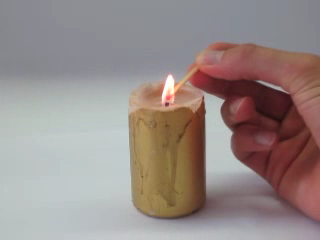 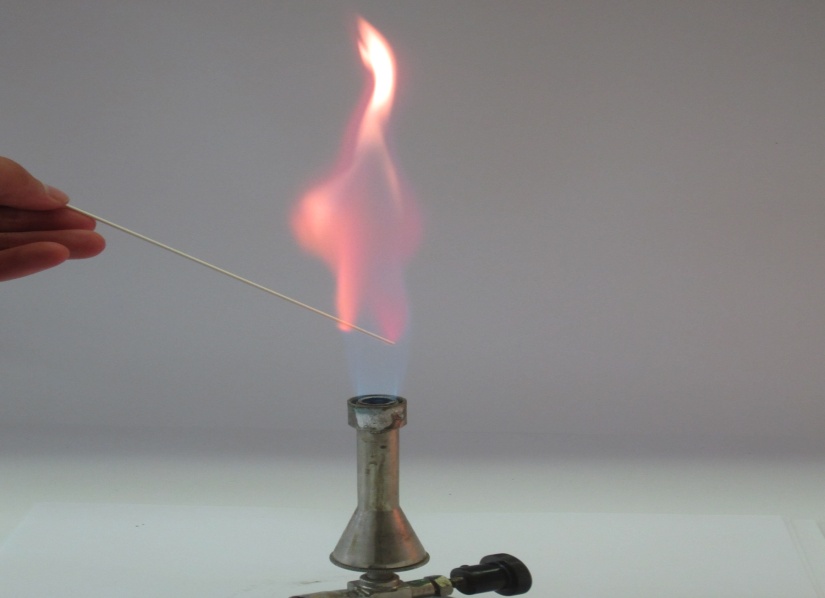 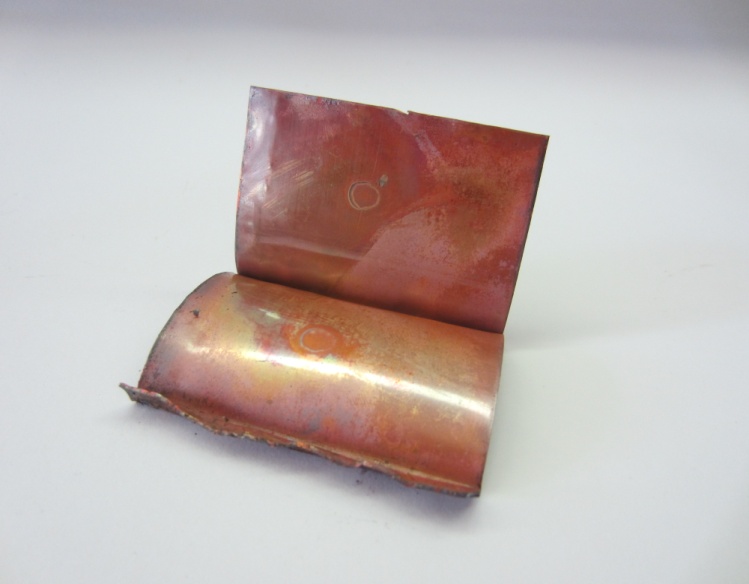 Feuer und KerzenInhaltInhalt	21	Beschreibung  des Themas und zugehörige Lernziele	32	Relevanz des Themas	43	Lehrerversuche	53.1	V 1 – Flammenfärbung	53.2	V 2 – Bedeutung von Luft für die Verbrennung	73.3	V 3 – Sauerstoff wird für eine Verbrennung benötigt	94	Schülerversuche	134.1	V 4 – Untersuchung der Kerzenflamme – Temperaturverteilung	134.2	V 5 – Untersuchung der Kerzenflamme – Ruß	144.3	V 6 – Verbrennung im abgeschlossenen Raum	155	Reflexion des Arbeitsblattes	195.1	Erwartungshorizont	195.2	Inhaltlicher Erwartungshorizont	20Beschreibung  des Themas und zugehörige LernzieleIm naturwissenschaftlichen Unterricht der Jahrgangsstufen 5 und 6 kann das Thema „Feuer“ behandelt werden, um entlang dieses Themas die fachlichen und prozessorientierten Kompetenzen des Kerncurriculums zu vermitteln.Unter anderem können folgende inhaltlichen Aspekte behandelt werden:Es wird Luft bzw. Sauerstoff benötigt, damit eine Kerze brennen kann.Die Temperatur innerhalb der Flamme unterscheidet sich.Die Flamme einer Kerze enthält Ruß.Verschiedene Stoffe verbrennen in unterschiedlichen Farben.Der erste Aspekt wird durch zwei Experimente dargestellt: Im Schülerversuch V6 wird herausgestellt, dass eine Kerze Luft benötigt, um brennen zu können. Je mehr Luft vorhanden ist, desto länger brennt die Kerze. Dies wird eindrucksvoll auch im Schülerversuch V2 gezeigt. Im Lehrerversuch V3 wird das Ergebnis konkretisiert: Eine Kerze benötigt Sauerstoff um brennen zu können.Die weiteren Aspekte können unter dem Stichwort „Untersuchungen der Flamme einer Kerze“ zusammengefasst werden. Dazu werden der Lehrerversuch V1 sowie die Schülerversuche V4 und V5 dargestellt, durch die die Flamme einer Kerze bzw. des Bunsenbrenners genauer untersucht werden.Die genannten Inhalte finden sich nicht explizit im Kerncurriculum. Lediglich die Flammenfärbung kann als Untersuchung von Stoffeigenschaften begriffen werden. Die Thematik erhält ihre Relevanz zum einen aus dem Alltagsbezug (siehe unten) und die Tatsache, dass im Chemieunterricht der Bunsenbrenner ein wichtiges Utensil dargestellt. Die beschriebenen Inhalte fundieren das Wissen der SuS zum Bunsenbrenner oder bereiten eine Unterrichtseinheit zum Thema „Bunsenbrenner“ sinnvoll vor.Die vorrangigen Lernziele der beschriebenen Versuch sind:Die SuS beschreiben, dass Luft bzw. Sauerstoff für eine Kerzenflamme benötigt werden.Die SuS untersuchen die Flamme einer Kerze bzw. des Bunsenbrenner experimentell.Relevanz des ThemasDas Thema hat für die SuS ein große alltägliche Relevanz: Feuer und Flammen haben nicht nur für Kinder eine natürliche Anziehungskraft, Kerzen sind zudem gerade in der (Vor-)Weihnachtszeit Bestandteil des täglichen Lebens der SuS und an Silvester beobachten kann ein eindrucksvolles Feuerwerk beobachtet werden, dass die Flammenfärbung verschiedener Stoffe nutzt.Es liegt daher nahe, eine Unterrichtseinheit kurz vor den Weihnachtsferien durchzuführen, da dann der Alltagsbezug besonders gegeben ist.LehrerversucheV 1 – FlammenfärbungMaterialien: 		Bunsenbrenner, 6 Uhrgläser, MagnesiastäbchenChemikalien:		Lithiumchlorid, Kupferchlorid, Natriumchlorid, Calciumchlorid, Borsäure, Strontiumnitrat, WasserDurchführung: 			Auf die Uhrgläser werden jeweils eine Spatelspitze der verschiedenen Salze gegeben. Diese werden mit wenigen Tropfen Wasser befeuchtet.Für jedes Salz wird nun ein Magnesiastäbchen in der Flamme des Bunsenbrenners ausgeglüht, bis die Flamme nicht mehr leuchtet. Das Magnesiastäbchen wird mit einem Salz benetzt und in die Bunsenbrennerflamme gehalten. Die Flamme wird beobachtet.Anschließend wird der genutzte Teil des Magnesiastäbchens abgebrochen oder ein neues genutzt.Beobachtung:			Die Flammen zeigen charakteristische Flammfärbungen:Lithiumchlorid		rote FlammeKupferchlorid		grüne FlammeNatriumchlorid 		gelbe FlammeCalciumchlorid		ziegelrote FlammeBorsäure			grüne FlammeStrontiumnitrat		rote FlammeAbb. 1 – Flammenfärbung von Kupferchlorid und StrontiumnitratDeutung:			Die charakteristischen Flammenfärbungen sind auf Elektronenübergänge der jeweiligen Metallatome  zurückzuführen. In den Atomen werden Elektronen durch die zugeführte Wärmeenergie  angeregt. Diese Energie geben sie in Form von Licht einer bestimmten Frequenz ab.Für die SuS der Jahrgänge 5/6 wird die Flammenfärbung als spezifische Stoffeigenschaft von Metallen dargestellt.Literatur:	[1] K. Häußler, H. Rampf, R. Reichelt, Experimente für den Chemieunterricht – mit einer Einführung in die Labortechnik, Oldenbourg, 2. Auflage,  1995, S. 127f. 
V 2 – Bedeutung von Luft für die VerbrennungMaterialien:	            Bunsenbrenner, TiegelzangeChemikalien:		Kupfer(-blech)Durchführung: 			Ein Kupferblech wird in der Mitte umgeknickt, genauso wie die entstehenden offenen Ränder. Dieses geknickte Kupferblech wird in der Brennerflamme zum Glühen gebracht.Nach dem Abkühlen wird das Kupferblech vorsichtig auseinandergefaltet.Beobachtung:			An der Außenseite des geknickten Kupferbleches ist dieses mit  einer schwarzen Schicht überzogen. An den Innenflächen ist keine Veränderung sichtbar.Deutung:			Bei der schwarzen Schicht handelt es sich um die Oxidschicht. Diese entsteht nur an den Stellen des geknickten Kupferbleches, die mit Luft bzw. mit dem Luftsauerstoff in Berührung kommen.Abb. 2 – Die Außen- und Innenflächen des geknickten Kupferbleches nach dem GlühenLiteratur:	[1] K. Häußler, H. Rampf, R. Reichelt, Experimente für den Chemieunterricht – mit einer Einführung in die Labortechnik, Oldenbourg, 2. Auflage,  1995, S. 72. 
V 3 – Sauerstoff wird für eine Verbrennung benötigtMaterialien: 		Großes Becherglas, Gasometerglocke mit Gummistopfen, Kerzen, Verbrennungslöffel.Chemikalien:		Wasser, Sauerstoff.Durchführung 1:		Eine Kerze wird in dem Becherglas entzündet. Das Becherglas ist mit Wasser gefüllt. Über das Becherglas wird eine Gasometerglocke gestülpt, die mit einem Stopfen verschlossen wird.Beobachtung 1:		Die Kerze erlischt. Am unteren Ende der Gasometerglocke sind außen Blasen zu beobachten und der Wasserspiegel innerhalb der Gasometerglocke steigt an, während er im Rest des Becherglases sinkt.Durchführung 2:		Der Stopfen wird abgenommen. Damit mit dem Abnehmen des Stopfens keine Luft angesaugt wird, wird durch zusätzliches Wasser der Wasserspiegel außerhalb und innerhalb der Gasometerglocke angeglichen.Mit einem Verbrennungslöffel wird eine eine brennende Kerze in die Gasometerglocke gebracht.Beobachtung 2:		Die Kerze erlischt.Durchführung 3:		Von unten wird Sauerstoff aus einer Gasflasche in die Gasometerglocke geleitet. Nach einiger Zeit wird wieder mit einem Verbrennungslöffel eine brennende Kerze in die Gasometerglocke gebracht.Beobachtung 3:		In dem Wasser innerhalb der Gasometerglocke steigen Blasen auf. Die eingeführte Kerze brennt in der Gasometerglocke. Ihre Flamme erscheint heller als die der Kerze aus Versuchsteil 1.Deutung:		1. Die Kerze erlischt in der verschlossenen Gasometerglocke, da nicht mehr genügend Luftsauerstoff zur Verfügung steht.Durch die Flamme der Kerze wird die Luft in der Gasometerglocke erwärmt und dehnt sich aus. Dadurch entstehen die Blasen, die unteren, äußeren Rand der Gasometerglocke beobachtet werden. Nach dem Erlöschen der Flamme kühlt sich die Luft wieder ab und zieht sich zusammen. Der entstehende Unterdruck zieht Wasser aus dem Becherglas in die Gasometerglocke, sodass der Wasserspiegel innerhalb der Gasometerglocke ansteigt.2. Die Kerze erlischt in der Gasometerglocke, da nicht genügend Luftsauerstoff vorhanden ist. Luft besteht also aus zwei Bestandteilen: Ein Teil kann eine Flamme unterhalten, der andere Teil nicht.3. Durch den zugeführten Sauerstoff kann eine Kerze in der Gasometerglocke brennen. Dieser Versuchsteil zeigt, dass Sauerstoff der Bestandteil der Luft ist, der eine Flamme unterhält.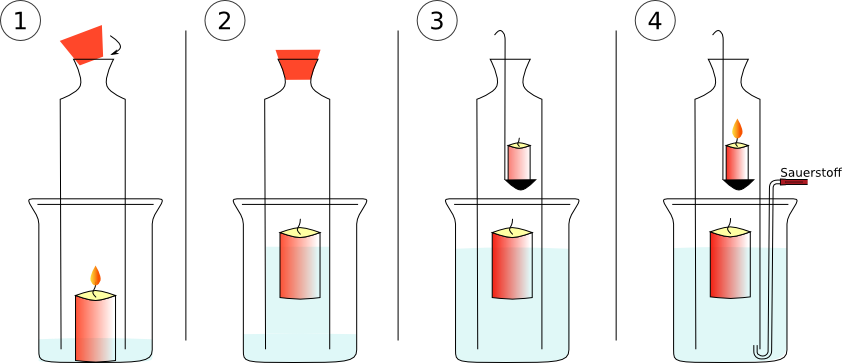 Abb. 3 – Skizze der Versuchsdurchführung und der BeobachtungenLiteratur:	[1] K. Häußler, H. Rampf, R. Reichelt, Experimente für den Chemieunterricht – mit einer Einführung in die Labortechnik, Oldenbourg, 2. Auflage,  1995, S. 72f. 
SchülerversucheV 4 – Untersuchung der Kerzenflamme – TemperaturverteilungMaterialien: 		Große Kerzen, Streichhölzer, feuerfeste UnterlagenChemikalien:		-Durchführung: 			1. Ein Streichholz wird schnell in die Flamme der Kerze gehalten, sodass der Kopf sich knapp oberhalb des Dochtes befindet. Wenige Sekunden später wird das Streichholz wieder herausgezogen.2. Ein weiteres Streichholz wird an den Rand der Kerzenflamme gehalten.Beobachtung:			1. Das Streichholz entzündet sich in der Mitte der Flamme nicht.2. Das Streichholz entzündet sich am Rand der Flamme.Deutung:			In der Mitte der Flamme ist die Temperatur geringer als am Rand der Flamme. Dadurch entzündet sich das Streichholz in der Mitte der Flamme nicht, wenn es sich dort wenige Sekunden befindet.Abb. 4 – In der Mitte der Flamme entzündet sich das Streichholz nicht.Literatur:	[1] H. Schmidkunz, W. Rentzsch, Chemische Freihandversuch – Kleine Versuche mit großer Wirkung – Band 1, Aulis Verlag, 1. Auflage, 2011, S. 104V 5 – Untersuchung der Kerzenflamme – RußMaterialien: 		Teelichter, Tiegelzangen, PorzellanschalenChemikalien:		-Durchführung: 		Mit der Tiegelzange wird die Porzellanschale in die Flamme eines Teelichts gehalten.Beobachtung:			An der Stelle der Porzellanschale, die in die Flamme gehalten wurde, ist ein schwarzer Fleck sichtbar.Abb. 5 – An der Porzellanschale lagert sich Ruß ab.Deutung:		An der Porzellanschale lagert sich Ruß ab. Ruß besteht zum größten Teil aus Kohlenstoff.Literatur:	[1] H. Schmidkunz, W. Rentzsch, Chemische Freihandversuch – Kleine Versuche mit großer Wirkung – Band 1, Aulis Verlag, 1. Auflage, 2011, S. 104V 6 – Verbrennung im abgeschlossenen RaumMaterialien: 		Teelichter, verschieden große BechergläserChemikalien:		-Durchführung: 		Über drei brennende Teelichter werden gleichzeitig drei verschieden große Bechergläser gestülpt.Beobachtung:			Das Teelicht in dem kleinsten Becherglas erlischt zuerst. Dann erlischt das Teelicht in dem mittleren Becherglas. Am längsten brennt das Teelicht in dem größten Becherglas, aber auch dieses erlischt.Deutung:		Eine brennende Kerze braucht Sauerstoff, da es sich dabei um eine Verbrennung des Wachs handelt. Der Sauerstoff ist häufig der Luftsauerstoff. Durch die Bechergläser wird die Zufuhr an Luftsauerstoff verhindert, die Kerzen erlöschen. Da in dem größten Becherglas am meisten Luft bzw. Luftsauerstoff vorhanden ist, brennt diese Kerze am längsten.Abb. 6 – Die Kerzen brennen unterschiedlich lange.Literatur:	[1] K. Häußler, H. Rampf, R. Reichelt, Experimente für den Chemieunterricht – mit einer Einführung in die Labortechnik, Oldenbourg, 2. Auflage,  1995, S. 71. Arbeitsauftrag:Mit diesem Protokoll des Versuches „Sauerstoff wird für eine Verbrennung benötigt“ ist ein Missgeschick passiert.Bitte helft mir, die Lücken wieder sinnvoll zu füllen undergänzt die Beschriftung der Skizze.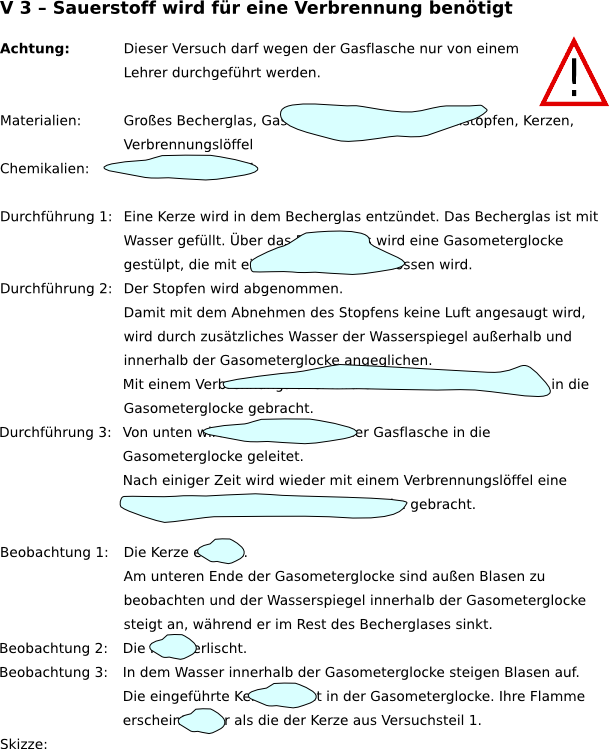 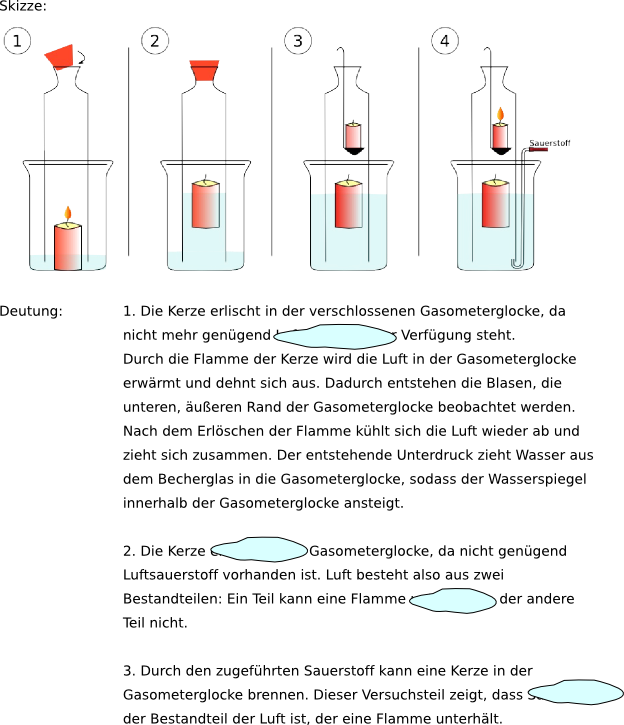 Reflexion des ArbeitsblattesDas Arbeitsblatt dient der Protokollierung und Auswertung des Lehrerversuches V3. Da dieser Versuch für die Jahrgangsstufen 5/6 sehr umfangreich ist, ist das Arbeitsblatt stark strukturierend.Da sowohl der Versuch als auch das Protokoll umfangreich ist, erscheint es sinnvoller das Arbeitsblatt erst in der Jahrgangsstufe 6 einzusetzen.Mit Hilfe des Versuches und des Arbeitsblattes erarbeiten die SuS, dass Sauerstoff für eine Verbrennung notwendig ist.ErwartungshorizontFachwissen: 		Die SuS beschreiben die Notwendigkeit von Sauerstoff für eine Verbrennung.Die SuS schließen aus den Eigenschaften ausgewählter Stoffe auf ihre Verwendungsmöglichkeiten.Kommunikation: 		Die SuS protokollieren einfache Versuche.Inhaltlicher ErwartungshorizontV 3 – Sauerstoff wird für eine Verbrennung benötigtAchtung: 		Dieser Versuch darf wegen der Gasflasche nur von einem Lehrer durchgeführt werden.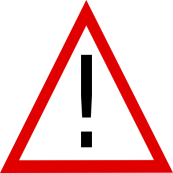 Materialien: 		Großes Becherglas, Gasometerglocke mit Gummistopfen, Kerzen, VerbrennungslöffelChemikalien:		Wasser, SauerstoffDurchführung 1:	Eine Kerze wird in dem Becherglas entzündet. Das Becherglas ist mit Wasser gefüllt. Über das Becherglas wird eine Gasometerglocke gestülpt, die mit einem Stopfen verschlossen wird.Durchführung 2:	Der Stopfen wird abgenommen.Damit mit dem Abnehmen des Stopfens keine Luft angesaugt wird, wird durch zusätzliches Wasser der Wasserspiegel außerhalb und innerhalb der Gasometerglocke angeglichen.Mit einem Verbrennungslöffel wird eine eine brennende Kerze in die Gasometerglocke gebracht.Durchführung 3:	Von unten wird Sauerstoff aus einer Gasflasche in die Gasometerglocke geleitet.Nach einiger Zeit wird wieder mit einem Verbrennungslöffel eine brennende Kerze in die Gasometerglocke gebracht.Beobachtung 1:	Die Kerze erlischt.Am unteren Ende der Gasometerglocke sind außen Blasen zu beobachten und der Wasserspiegel innerhalb der Gasometerglocke steigt an, während er im Rest des Becherglases sinkt.Beobachtung 2:	Die Kerze erlischt.Beobachtung 3:	In dem Wasser innerhalb der Gasometerglocke steigen Blasen auf. Die eingeführte Kerze brennt in der Gasometerglocke. Ihre Flamme erscheint heller als die der Kerze aus Versuchsteil 1.Skizze:Deutung:		1. Die Kerze erlischt in der verschlossenen Gasometerglocke, da nicht genügend Luftsauerstoff zur Verfügung steht.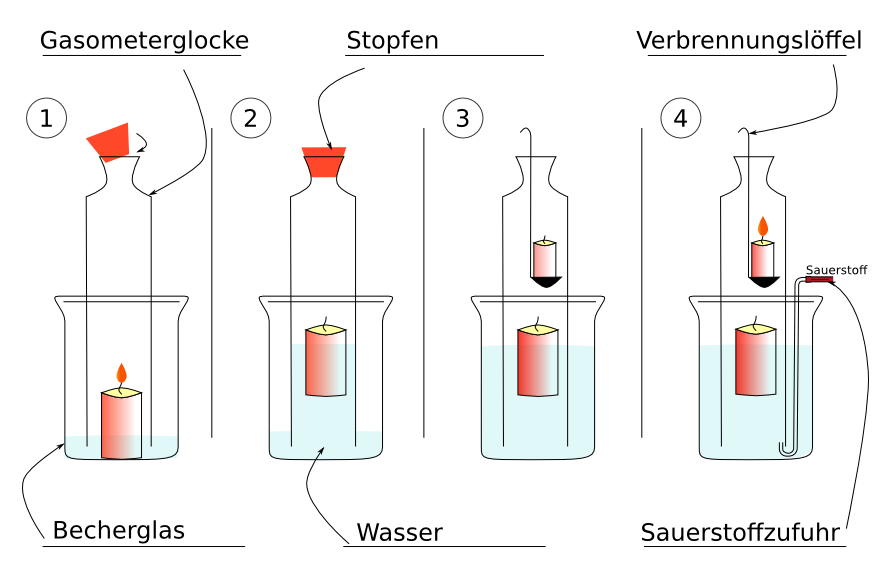 Durch die Flamme der Kerze wird die Luft in der Gasometerglocke erwärmt und dehnt sich aus. Dadurch entstehen die Blasen, die unteren, äußeren Rand der Gasometerglocke beobachtet werden. Nach dem Erlöschen der Flamme kühlt sich die Luft wieder ab und zieht sich zusammen. Dadurch wird Wasser in die Gasometerglocke gezogen und der  Wasserspiegel steigt an.2. Die Kerze erlischt in der Gasometerglocke, da nicht genügend Luftsauerstoff vorhanden ist. Luft besteht also aus zwei Bestandteilen: Ein Teil kann eine Flamme unterhalten, ein anderer Teil kann Flammen nicht unterhalten.3. Durch den zugeführten Sauerstoff kann eine Kerze in der Gasometerglocke brennen. Dieser Versuchsteil zeigt, dass Sauerstoff der Bestandteil der Luft ist, der eine Flamme unterhält.GefahrenstoffeGefahrenstoffeGefahrenstoffeGefahrenstoffeGefahrenstoffeGefahrenstoffeGefahrenstoffeGefahrenstoffeGefahrenstoffeLithiumchloridLithiumchloridLithiumchloridH: 302-315-319H: 302-315-319H: 302-315-319P: 302+352-​305+351+338P: 302+352-​305+351+338P: 302+352-​305+351+338KupferchloridKupferchloridKupferchloridH: 302, 315, 319, 410H: 302, 315, 319, 410H: 302, 315, 319, 410P: 260, 273, 302+352, 305+351+338P: 260, 273, 302+352, 305+351+338P: 260, 273, 302+352, 305+351+338NatriumchloridNatriumchloridNatriumchlorid------CalciumchloridCalciumchloridCalciumchloridH: 319H: 319H: 319P: 305+351+338P: 305+351+338P: 305+351+338BorsäureBorsäureBorsäureH: 360FDH: 360FDH: 360FDP: 201, 308+313P: 201, 308+313P: 201, 308+313StrontiumnitratStrontiumnitratStrontiumnitratH: 272, 315, 319H: 272, 315, 319H: 272, 315, 319P: 210, 221, 302+352, 305+351+338, 321, 501P: 210, 221, 302+352, 305+351+338, 321, 501P: 210, 221, 302+352, 305+351+338, 321, 501WasserWasserWasser------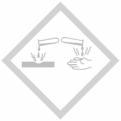 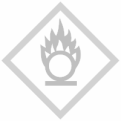 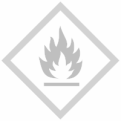 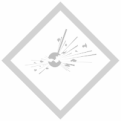 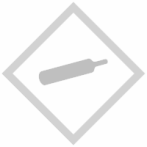 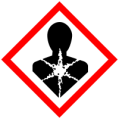 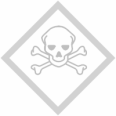 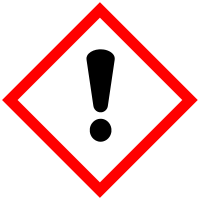 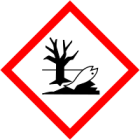 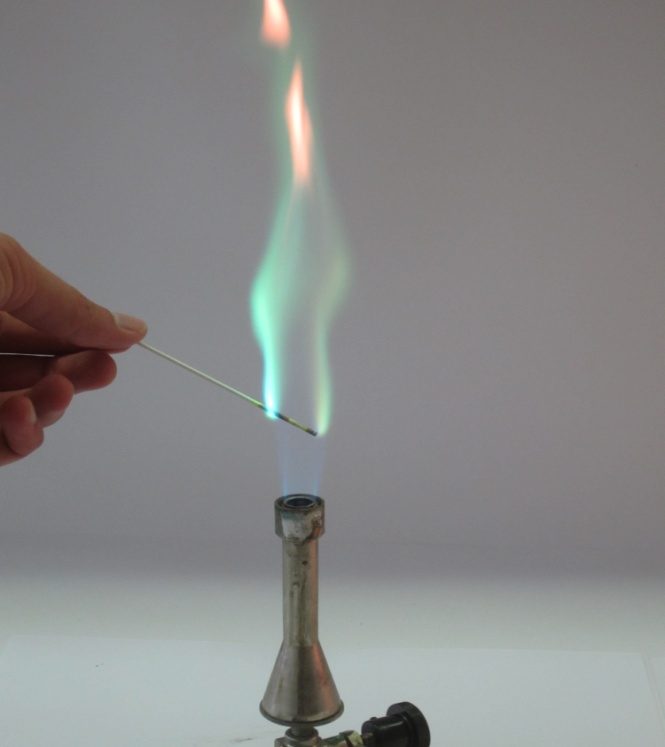 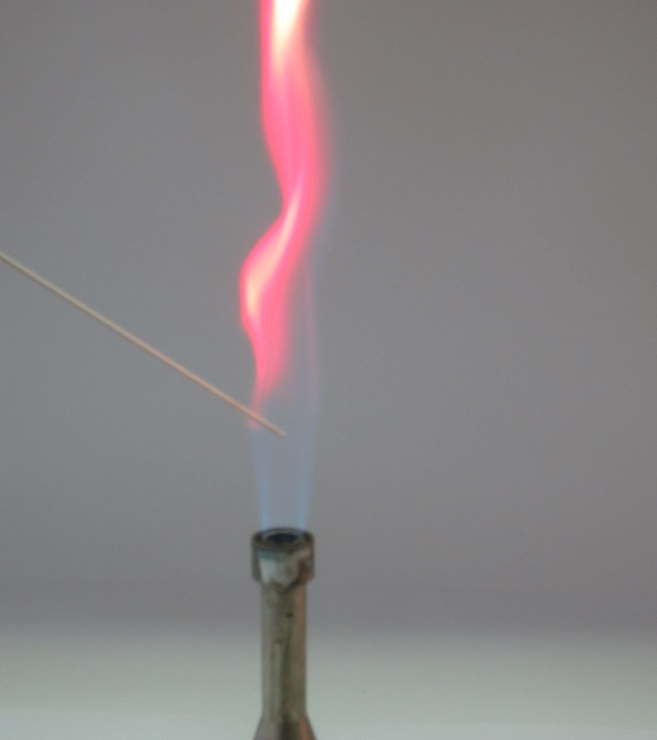 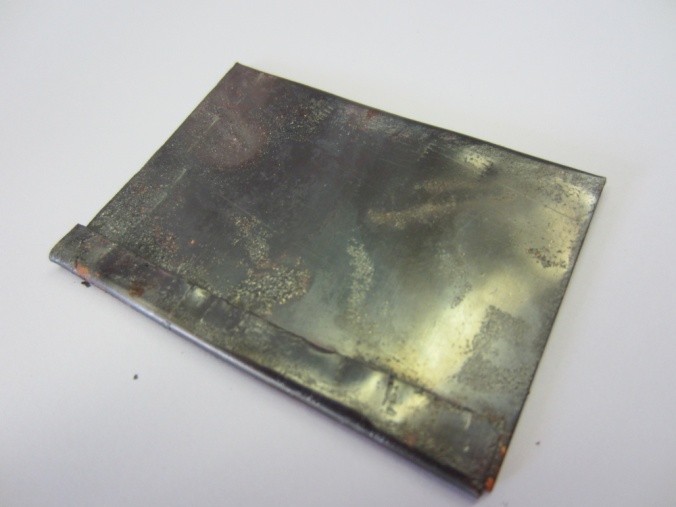 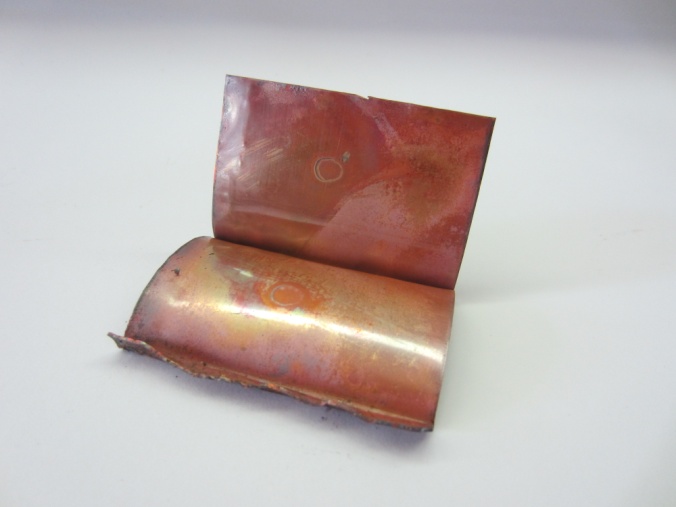 GefahrenstoffeGefahrenstoffeGefahrenstoffeGefahrenstoffeGefahrenstoffeGefahrenstoffeGefahrenstoffeGefahrenstoffeGefahrenstoffeSauerstoffSauerstoffSauerstoffH: 270, 280H: 270, 280H: 270, 280P: 244, 220, 370+376, 403P: 244, 220, 370+376, 403P: 244, 220, 370+376, 403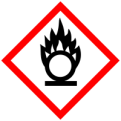 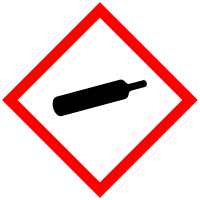 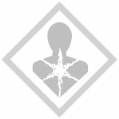 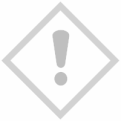 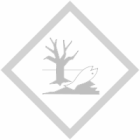 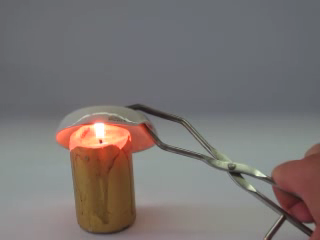 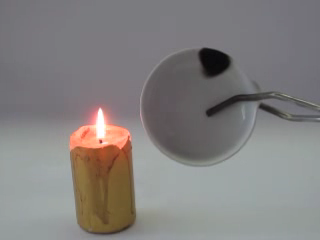 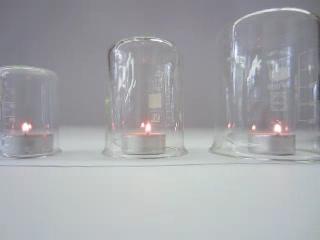 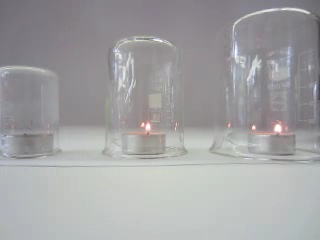 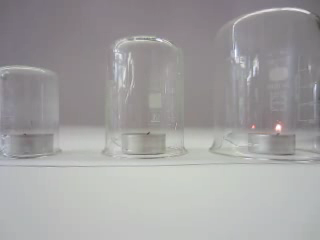 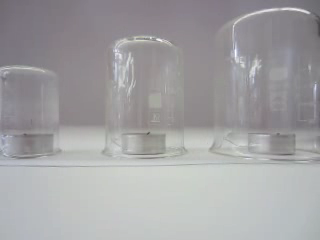 AB: Sauerstoff wird für eineVerbrennung benötigt.DatumTitel der Unterrichtseinheit